КОМИТЕТ ОБРАЗОВАНИЯ И НАУКИ АДМИНИСТРАЦИИ Г.НОВОКУЗНЕЦКАМУНИЦИПАЛЬНОЕ БЮДЖЕТНОЕ  УЧРЕЖДЕНИЕ ДОПОЛНИТЕЛЬНОГО ОБРАЗОВАНИЯ«ДОМ ДЕТСКОГО ТВОРЧЕСТВА № 4»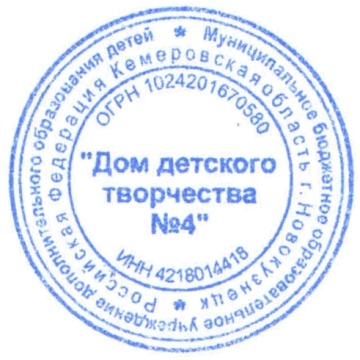 e-mail: ddt4_nkz@mail.ru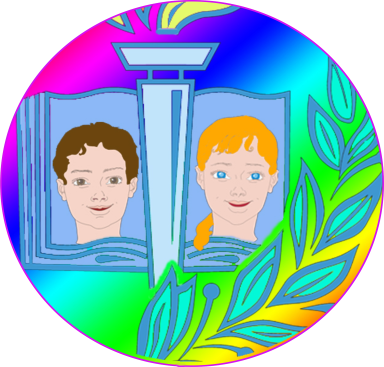                                                                      УТВЕРЖДАЮ:                                                                           Директор МБУ ДО                                                                                             «Дом детского творчества № 4»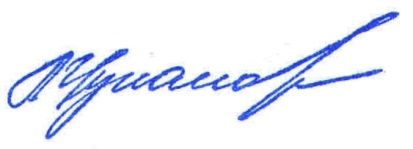                                                                                                Приказ № 91/1 от 27.05.2021г.                                                                                                             ______________Л.П. ЦукановаДополнительная общеразвивающая программа «КЛУБ «ПАТРИОТ»(для учащихся 13-18 лет)Уровень освоения содержания программы – стартовый Срок реализации программы 1 год                                                                                        Программа рекомендована                                                                                         к работе педагогическим советом                                                                                        МБУ ДО ДДТ № 4                                                                                        Протокол №  3                                                                                        от «27» мая  2021г.                                                       Разработчик:  Каретникова Светлана Александровна,                                                                                   педагог дополнительного образования                                                                   Адрес:   654059, Кемеровская область,                                                                                 г. Новокузнецк,                                                                                ул. М. Тореза, 82 а,                                                                             	   тел. 54-63-35                                                            г. НОВОКУЗНЕЦК2021
Комплекс основных характеристик дополнительной общеразвивающей программы1. Общая характеристика программыНаправленность дополнительной общеразвивающей программы «Клуб «Патриот» (далее программа «Клуб «Патриот») – социально-гуманитарная. 	Программа «Клуб «Патриот» разработана в соответствии с требованиями ФЗ от 29.12.2012г. № 273 «Об образовании в Российской Федерации» с изменениями 2020 года, Приказа Министерства просвещения РФ от 09.11.2018г. № 196 «Об утверждении Порядка организации и осуществления образовательной деятельности по дополнительным общеобразовательным программам (с изменениями и дополнениями), Стратегии развития воспитания в РФ до 2025 года (Распоряжение Правительства РФ от 12.11.2020 № 2945-р), СП 2.4.3648-20 (утв. постановлением Главного государственного санитарного врача РФ от 28 сентября 2020г. № 28), Устава и других локальных нормативных актов МБУ ДО ДДТ № 4; с учетом методических рекомендаций по проектированию дополнительных общеразвивающих программ, направленных Министерством образования и науки Российской Федерации (Письмо Минобрнауки России от 18.11.15 № 09-3242), методических рекомендаций по проектированию дополнительных общеобразовательных общеразвивающих программ (Приложение к письму Комитета образования и науки администрации г. Новокузнецка от 12.09.2016г. № 2628).   	Актуальность. Патриотическое воспитание подрастающего поколения всегда являлось одной из важнейших задач современной школы, ведь детство и юность – самая благодатная пора для привития священного чувства любви к Родине. Под патриотическим воспитанием понимается постепенное формирование у учащихся любви к своей Родине, постоянная готовность к её защите. Программа работы клуба по патриотическому воспитанию направлена на создание у школьников чувства гордости за свою Родину и свой народ, уважения к его свершениям и достойным страницам прошлого.В Программе «Клуб «Патриот» отражены основные цели, задачи, мероприятия по развитию системы патриотического воспитания, образования и просвещения, а также средства и механизмы, обеспечивающие их практическую реализацию в Доме детского творчества № 4 Заводского района города Новокузнецка.Под патриотическим воспитанием в Программе понимается  систематическая и целенаправленная деятельность клуба «Патриот». Она направлена на формирование у школьников высокого патриотического сознания, чувства верности своему Отечеству, готовности к выполнению гражданского долга и конституционных обязанностей по защите интересов Родины, упрочнению единства и дружбы народов Российской Федерации. Составной частью патриотического воспитания является гражданское и военно-патриотическое воспитание школьников.Программа  рассматривает  проблемы, связанные с разрешением противоречий, возникшими между пропагандой «западных ценностей» и необходимостью возрождения авторитета армии, государства и понимания роли и места в жизни общества и Отечества. Этому во многом способствуют такие явления последнего времени, как экономическая дезинтеграция, социальная дифференциация общества, девальвация духовных ценностей. Кроме этого снижение воспитательного воздействия; насаждение культа вседозволенности, насилия и жестокости в средствах массовой информации. 	Работа по основным направлениям системы патриотического воспитания поможет:- повысить  патриотическое сознание, нравственные и этические ориентиры;- раскроется понимание  истинного значения интернационализма;- не получают широкое распространение в общественном сознании равнодушие, эгоизм, цинизм, немотивированная агрессивность;- проявляется устойчивая тенденция повышения престижа военной службы в Вооруженных Силах Российской Федерации.Отличительные особенности программы.         Программа опирается на методики по патриотическому воспитанию М.В. Видякина, Е.Е.Вяземского и др.  В отличие от данных методик, в программе  используется сложившееся социально-педагогическое пространство, традиции клуба «Патриот»,  сотрудничество с  организациями патриотического направления:- Городской и районный Совет ветеранов ВОВ и локальных войн;- Центр героико-патриотического воспитания «Пост № 1» у Вечного огня Славы на Бульваре Героев;- Школа охраны;- Стрелковый клуб.Воспитательная работа строится с учетом возрастного критерия. При планировании работы учитываются  традиционные муниципальные, региональные, всероссийские мероприятия,  связанные с юбилейными  и государственными датами. Предусмотрены участия в  различных конкурсах и соревнованиях, несение Вахты Памяти у Вечного огня Славы.Организация образовательной деятельности        	Программа клуба  «Патриот» предназначена для учащихся среднего и старшего школьного возраста 13 до 18 лет  и по нормативным срокам рассчитана на 1 год обучения. Общий объем программы составляет 136 часов.Наполняемость групп составляет 10-15 учащихся.Учебная нагрузка, продолжительность и режим занятий, численный состав объединения определяется в соответствии с параметрами деятельности, содержанием общеразвивающей программы, психолого-педагогическими и возрастными особенностями детей, требованиями санитарных норм и правил.Объем учебного материала рассчитан на 34 учебной недели в год, начало учебного года с третий недели сентября.Формы и режим занятий.Форма обучения – очная. Обучение ведется на занятиях, продолжительность которых составляет 2 академических часа (2х40 мин., с перерывом 10 минут).   Нагрузка на учащихся составляет 4 часа в неделю. Процесс обучения предполагает применение различных форм   занятий (фронтальная, групповая, индивидуальная), дистанционное занятие с применением ИКТ и ЭОР. Дистанционная форма занятий применяется в соответствии с локальными нормативными актами МБУ ДО ДДТ №  4. Необходимость форм занятий с использованием дистанционных технологий и ЭОР актуальна в период карантина, неблагоприятных погодных условий, выезда части коллектива на конкурсы и фестивали, по семейным обстоятельствам, в каникулярное время и др.2. Цели и задачи программыЦель программы: гражданско-патриотическое воспитание учащихся через изучения военных и трудовых традиций  нашего края и  Российской Армии.Задачи:Формировать у учащихся навыки строевой подготовки и оказания первой доврачебной медицинской помощи.Обучить учащихся приемам стрельбы из  пневматической винтовки.Формировать у учащихся культуру здорового и безопасного образа жизни.Воспитывать  у учащихся уважение к истории военных и трудовых традиций  нашего края и  Российской Армии.Содержание программы3.1.  Учебный план1 год обучения Содержание программы 1 год обученияРаздел 1. Введение  Теория. Знакомство с планом работы клуба, расписанием занятий. Страницы истории юношеского военно-патриотического движения в Новокузнецке.Практика. Игры на знакомство. Раздел 2. Политико-воспитательная подготовка Теория. Воинские и патриотические ритуалы. История памятников воинской славы родного города.  Наша история в лицах. Герои и военачальники гражданской войны. Полководцы и военачальники Великой Отечественной войны, Герои Советского Союза, Герои – ДОСААФ, Мы – интернационалистыПрактика. История российских знамен, герба, гимна (видеофильм). Экскурсия на Пост №1 на Бульваре Героев.Раздел 3. Уроки Мужества Теория. Встреча с полковником запаса Алябьевым Ю.П.Практика. Экскурсия в Музей военной техники под открытым небом. Посещение Музея Боевой и трудовой  Славы КМК.Раздел 4. Вооруженные силы РФ, виды и рода войск Теория. Сухопутные войска. Мотострелковые войска,  танковые войска. Военно-Воздушные Силы (ВВС). Ракетные войска стратегического назначения (РВСН). Воздушно-десантные войска. Войска противовоздушной обороны. Военно-Морской Флот (ВМФ). Ракетные войска и артиллерия. Рода войск.Практика. Работа с картами. Викторина на знание видов и родов войск.Раздел 5. Воинская служба Теория. Виды воинской деятельности: учебно-боевая подготовка. Служебно-боевая деятельность. Реальные боевые действия. Боевое дежурство. Караульная служба. Внутренняя служба. История создания военной формы. Общие положения. Воинские звания. Начальники и подчинённые, старшие и младшие. Знамя части - символ воинской чести, доблести и славы. Ордена и звания.  Дни Воинской Славы.Практика.  Разбор статей устава воинской службы. Просмотр видеофильма  о Кремлевских войсках, знаках различия и формах одежды.  Тренировочное занятие  с подполковником  Поста №1: отдание воинской чести и порядок выполнения приказания и воинская вежливость. Раздел 6. Строевая подготовка Теория. Понятие о строе.     Команды и порядок их подачи. Строевые приемы и движение без оружия. Обязанности военнослужащих перед построением и в строю.Практика. Тренировочное занятие по обучению строевым приемам и движению без оружия. Выполнение команд: «Становись», «Смирно», «Вольно», «Заправится», «Отставить», «Головные уборы – снять (надеть)». Строевая стойка. Повороты на месте. Походный шаг. Повороты в движении. Отдание воинского приветствия на месте и в движении. Выход военнослужащего из строя и подход к начальнику. Возвращение в строй. Отработка строевого шага. Изменение направления в движении. Строевая песня. Строевая подготовка. Подготовка к смотру строя и песни.Раздел 7. Огневая подготовка Теория. Введение. Краткий экскурс в историю развития стрелкового оружия. Меры безопасности при обращении с оружием и боеприпасами. Назначение и боевые свойства пневматической винтовки и пистолета. Принципы работы механизмов пневматического оружия. Устранение основных неисправностей. Общее устройство и принцип работы автомата (РПК). Последовательность неполной сборки и разборки автомата РПК. Назначение и общее устройство основных частей и механизмов. Назначение, боевые свойства, общее устройство принцип работы ПМ. Правила стрельбы из стрелкового оружия.Практика.  Тренировочное занятие по неполной   разборке и сборке пистолета. Чистка и смазка. Приведение оружия к нормальному бою. Ручной пулемет Калашникова АК-74. Назначение, боевые свойства. Отработка нормативов по сборке-разборке оружия.  Подготовка АК (РПК) к стрельбе. Снаряжение магазина патронами и заряжение автомата.    Порядок чистки и смазки оружия и его хранение. Последовательность неполной сборки и разборки ПМ. Чистка и смазка. Снаряжение магазина патронами. Отработка нормативов по сборке-разборке оружия. Соревнования по стрельбе из пневматической винтовки.Раздел 8. Оказание первой медицинской помощи Теория. Анатомия человека. Скелет, мышцы, внутренние органы. Раны,  виды ран. Виды кровотечений. Оказание 1-й помощи при кровотечениях. Наложение повязок при ранениях в голову. Наложение повязок при ранениях в грудную клетку. Наложение повязок при ранениях в верхние и нижние конечности. Первая медицинская помощь при переломах костей, вывихах и ушибах. Использование подручных материалов на поле боя для иммобилизации переломов костей. Сердечно-легочная реанимация. Ожоги, причины возникновения, признаки и классификация. Оказание первой медицинской помощи при ожогах и отморожениях, ознобления и замерзание: причины, признаки, классификация. Первая помощь при утоплении, солнечном и тепловом ударе. Отморожения, переохлаждения. Оказание первой медицинской помощи при отравлении техническими жидкостями и поражении электрическим током. Меры безопасности при работе с ядовитыми жидкостями и электрическим током. Первая помощь при радиационных поражениях, поражениях отравляющими и сильнодействующими ядовитыми веществами. Средства индивидуального медицинского оснащения военнослужащих и правила пользования ими. Табельные средства индивидуального медицинского оснащения личного состава. Практика.  Практическое умение по оказанию 1-й помощи при кровотечениях: наложение стерильных повязок, обработка ран, наложение жгута. Наложение повязок при ранениях в голову. Наложение повязок при ранениях в грудную клетку. Наложение повязок при ранениях в верхние и нижние конечности. Отработка приемов сердечно-легочной реанимации. Приемы и способы переноски раненных с помощью подручным материалов.4. Планируемые результатыУчащиеся имеют навыки строевой подготовки и оказания первой доврачебной медицинской помощи.Учащиеся умеют  стрелять  из  пневматической винтовки.Учащиеся стремятся к здоровому и безопасному образу жизни.Учащиеся уважают и чтут историю военных и трудовых традиций  нашего края и  Российской Армии.Комплекс организационно-педагогических условийКалендарный учебный графикУсловия реализации программыМатериально-техническое обеспечение:Средства ТСО: компьютер, принтер, телевизор, DVD-проигрыватель, CD-диски (аудиозаписи, видеоматериалы, карты памяти, USB-накопители, фотоаппарат.). Хорошо освещенный тематически оформленный кабинет, площадью не менее 20 кв.м.Столы, стулья по количеству учащихся в объединении, соответствующие возрасту и росту детей.Специальная литература, пособия, тематические папки.Стрелковое оружие пневматическая винтовка, автомат Калашникова АК-74, пистолет Макарова  (на базе Поста №1 и школы Охраны).Зал и площадка для тренировочных занятий.Аптечка с медицинскими принадлежностями для практических занятий (бинты, жгу, приспособление для  искусственного дыххания и СЛР).Кадровое обеспечение:Непосредственно программу реализует педагог дополнительного образования высшей квалификационной категории Каретникова Светлана Александровна. Образование - высшее профессиональное. Новокузнецкий педагогический институт, педагогика и методика начального образования, учитель начальных классов. Начальник Почетного караула на  Посту №1  на протяжении  16 лет.  Шестнадцатикратный победитель городского конкурса лучших Почетных караулов за право нести Вахту Памяти у Вечного Огня Славы на Бульваре Героев в День Победы 9 мая, многократный победитель  районного конкурса «Красив в строю, силен в бою», руководитель районного клуба «Патриот».Формы контроля- Беседа- Наблюдение- Практические навыки- Практическая работа- Круглый стол- Обсуждение- Упражнения- Мастер-класс- Анкетирование- Индивидуальные задания- Участие в соревнованиях- АнализВводный (предварительный) контроль - для определения начальной подготовленности учащегося, который проводится на первых занятиях.  Данный контроль может проводиться в форме анкетирования детей. Текущий контроль проводится  для определения уровня усвоения содержания программы после изучения каждого раздела  курса. Формы контроля: наблюдение, индивидуальные задания, участие в соревнованиях.    Итоговый контроль диагностирование уровня качества  образованности и развития, учащихся в соответствии с поставленной целью, т.е. анализ знаний, умений и навыков на итоговом занятии.Оценочные материалы:
1. Тесты.2. Викторины.3. Зачеты.4. Соревнования.5. Конкурсы.6. Итоговое занятие проводится после окончания  учебного года в форме обычного занятия, зачета,  участие в соревнования различного уровня.          7. На протяжении всего учебного года в клубе проводятся контрольные тренировки и занятия. Они являются частью учебного процесса и служат для определения степени физического развития и уровня усвоения  специальных навыков и знаний.4. Методические материалы:          Учебное занятие по структуре состоит из нескольких взаимосвязанных этапов:- Организационный момент, мотивации;- Теоретической части;- Практической части;- Рефлексия.На занятиях используются следующие методы организации педагогической деятельности:- Наглядные (демонстрация наглядных пособий);- Практический (упражнения, экспериментирование);- Словесные (рассказы педагога, беседа, чтение художественной литературы).При реализации программы используются различные методы и приемы обучения. Учебное занятие может проводиться как с использованием одного метода обучения, так и с помощью комбинирования нескольких методов и приемов.     	Целесообразность и выбор применения того или иного метода зависит от образовательных задач, которые ставит педагог.    	Выбор методов обучения определяется также с учетом возможностей  детей: возрастных и психофизических особенностей, возможностей материально-технической базы обучения.     	Методы обучения, используемые на занятиях: - словесные метода обучения: объяснение, беседы, диалог; - работа с книгами (уставами) и журналами военной тематики; - метод практической работы: упражнения, тренировки; - методы наблюдения: фото, видеосъемка;     - наглядные методы обучения: наглядные материалы (рисунки, плакаты, фотографии, таблицы, схемы, чертежи), видеоматериалы, слайды, фотографии, художественная литература.III. Список литературыВоенно-патриотическое воспитание в школе. Сборник мероприятий к празднованию дня Победы, дня защитника Отечества и другим патриотическим праздникам: сценарии торжественных линеек, вечеров, литературно-музыкальных композиций, классных часов, военно-спортивных игр. Автор-составитель М.В. Видякин. - Волгоград: «Учитель», 2006.Вяземский Е.Е. Гражданское образование в основной школе. // Преподавание истории и обществознания в школе.- 2001.- № 9. Гражданственность, патриотизм, культура межнационального общения – российский путь развития. // Воспитание школьников.- 2002. – № 7. Иоффе А.Н. Современные вызовы и риски развития гражданского образования в России. // Преподавание истории и обществознания в школе.- 2006.- № 9. Кузнецова Л.В. Развитие содержания понятий «гражданственность» и «гражданское воспитание» в педагогике ХХ века. // Преподавание истории и обществознания в школе.- 2006.- № 9. Мастер-класс для заместителей директора по воспитательной работе: Организация и планирование работы. Автор-составитель Т.М. Кумицкая.- М.: 5 за знания,2006. Патриотическое воспитание. Нормативные правовые документы. 2-е издание, переработанное. М.: 2006. Патриотическое воспитание. Система работы, планирование, конспекты уроков, разработки занятий. Автор-составитель И.А. Пашкович. Волгоград: «Учитель», 2006.Фестиваль «Открытый урок», Москва, 2007-2008 уч. год.№п/пРазделы программыКоличество часовКоличество часовКоличество часовФормы контроля№п/пРазделы программыВсегоТеорияПрактика1Введение 44-БеседаИгра на знакомствоКруглый стол. БеседаИгра на знакомствоКруглый стол. 2Политико-воспитательная подготовка844Наблюдение, опрос.РефератБеседаНаблюдение, опрос.РефератБеседа3Занятия  Мужества44-Беседа, опрос.Беседа, опрос.4Вооруженные силы РФ, виды и рода войск862Презентация Беседа, опрос.Презентация Беседа, опрос.5Воинская служба281414Реферат,Беседа, Опрос.Реферат,Беседа, Опрос.6Строевая подготовка28424Практические упражнения,Беседа, опрос, наблюдениеПрактические упражнения,Беседа, опрос, наблюдение7Огневая подготовка241212Беседа, опрос, наблюдение УпражненияБеседа, опрос, наблюдение Упражнения8Оказание первой медицинской помощи321022Беседа, опрос, наблюдение УпражненияБеседа, опрос, наблюдение УпражненияИТОГО:ИТОГО:1366274№ п/пГод обученияОбъем учебных часовВсего учебных недельКоличество учебных днейРежим работы1113634682 раза в неделю по 2 часа